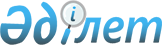 О признании утратившим силу постановление Правительства Республики Казахстан от 7 августа 1996 года N 979Постановление Правительства Республики Казахстан от 23 июля 2001 года N 988



          Правительство Республики Казахстан постановляет:




          1. Признать утратившим силу постановление Правительства Республики 
Казахстан от 7 августа 1996 года N 979  
 P960979_ 
  "О взимании налога на 
добавленную стоимость по разнице в ставках при таможенном оформлении 
продукции, ввозимой из государств-участников Содружества Независимых 




Государств" (САПП Республики Казахстан, 1996 г., N 33, ст. 308).
     2. Настоящее постановление вступает в силу с 1 июля 2001 года.
     
     Премьер-Министр
     Республики Казахстан
     
     
     (Специалисты: Мартина Н.А.,
                   Абрамова Т.М.)
      
      


					© 2012. РГП на ПХВ «Институт законодательства и правовой информации Республики Казахстан» Министерства юстиции Республики Казахстан
				